LUAÄT THAÄP TUÏNGQUYEÅN  45LUAÄT NI (Tieáp Theo)IV. MOÄT TRAÊM BAÛY MÖÔI TAÙM PHAÙP BA DAÄT ÐEÀ (Tieáp Theo)Phaùp Chín Möôi Baûy: Trong Nöôùc Du Haønh Ñeán Choã Coù Nghi SôïPhaät taïi nöôùc Xaù-veä, luùc ñoù taïi nöôùc Kieàu-taùt-la vua Ba-tö-naëc coù nöôùc nhoû phaûn loaïn neân vua ra lònh taäp hoïp boán binh laø töôïng binh, maõ binh, xa binh vaø boä binh roài thaân chinh ñi ñaùnh deïp. Luùc ñoù caùc Tyø- kheo-ni ñang du haønh töø nöôùc Kieàu-taùt-la ñeán nöôùc Xaù-veä, giöõa ñöôøng gaëp ñoaøn quaân, tröôûng laõo Tyø-kheo-ni noùi: “Chuùng ta haõy traùnh vaø ñi theo ñöôøng nhoû”, caùc ni treû tuoåi lieàn noùi: “Taïi sao phaûi traùnh, vua Ba- tö-naëc tín kính Phaät phaùp, vöông töû Kyø-ñaø, cö só Caáp-coâ-ñoäc… ñeàu tin Phaät. Ai ngaên ñöôïc chuùng ta, cöù ñi thaúng”, noùi roài lieàn ñi thaúng vaø bò ñoaøn quaân ñi tröôùc loät heát y phuïc. Caùc ni lieàn taâu vua, vua noùi: “Quaân binh naøy ta ñaõ phaûi cung caáp tuï laïc, vaøng baïc, kho laãm, löông boång, hoï môùi ñi chieán ñaáu; neáu hoï ñoaït heát y phuïc cuûa caùc vò thì ta khoâng theå traû laïi ñöôïc. Hoâm nay trong nöôùc ñoäng binh taïi sao caùc coâ laïi du haønh ñeán choã coù nghi sôï. Neáu Phaät nghe bieát vieäc naøy seõ keát giôùi khoâng cho caùc coâ du haønh ñeán choã coù nghi sôï trong nöôùc”. Coù Tyø-kheo-ni thieåu duïc tri tuùc haønh haïnh ñaàu ñaø nghe bieát vieäc naøy taâm khoâng vui lieàn ñem vieäc naøy baïch Phaät, Phaät do nhaân duyeân naøy nhoùm hoïp hai boä Taêng roài hoûi caùc Tyø-kheo-ni naøy: “Caùc coâ thaät ñaõ laøm vieäc naøy phaûi khoâng?”, ñaùp: “Thaät ñaõ laøm thöa Theá toân”, Phaät lieàn quôû traùch: “Taïi sao goïi laø Tyø- kheo-ni, ôû trong nöôùc ôû choã coù nghi sôï laïi du haønh”, quôû traùch roài baûo caùc Tyø-kheo: “Do möôøi lôïi neân keát giôùi cho caùc Tyø-kheo-ni, töø nay giôùi naøy neân noùi nhö sau:Neáu Tyø-kheo-ni, ôû trong nöôùc nôi choã coù nghi sôï maø du haønh thì phaïm Ba-daät-ñeà .Ba-daät-ñeà laø thieâu ñoát che ngaên, neáu khoâng saùm hoái toäi naøy coù theå chöôùng ngaïi thaáy ñaïo.Töôùng phaïm trong giôùi naøy laø neáu Tyø-kheo-ni ôû trong nöôùc, nôi choã coù nghi sôï maø du haønh thì phaïm Ba-daät-ñeà; tuøy du haønh bao nhieâu thì phaïm Ba-daät-ñeà baáy nhieâu.Phaùp Chín Möôi Taùm: Ngoaøi Nöôùc Du Haønh Ñeán Choã Coù Nghi SôïPhaät taïi thaønh Vöông xaù, luùc ñoù coù moät nöôùc nhoû ôû ngoaøi bieân cöông nöôùc Ma-kieät-ñaø cuûa vua A-xaø-theá laøm phaûn, vua lieàn ra lònh taäp hoïp boán bònh laø töôïng binh, maõ binh, xa binh vaø boä binh roài thaân chinh ñi ñaùnh deïp. Luùc ñoù caùc Tyø-kheo-ni ñang du haønh töø nöôùc Baït-kyø ñeán thaønh Vöông xaù, giöõa ñöôøng gaëp ñoaøn quaân, tröôûng laõo Tyø-kheo-ni noùi: “Chuùng ta neân traùnh ñi ñöôøng khaùc”, caùc ni treû tuoåi lieàn noùi: “Taïi sao phaûi traùnh, vua A-xaø-theá tín kính Phaät phaùp, ñoàng töû Kyø-baø… cuõng ñeàu tin Phaät, cöù ñi thaúng”, noùi roài lieàn ñi thaúng vaø bò ñoaøn quaân ñi tröôùc loät heát y phuïc. Caùc ni lieàn taâu vua, vua noùi: “Quaân binh naøy ta ñaõ phaûi cung caáp tuï laïc, vaøng baïc, kho laãm, löông boång, hoï môùi ñi chieán ñaáu; neáu hoï ñoaït heát y phuïc cuûa caùc vò thì ta khoâng theå traû laïi ñöôïc. Hoâm nay ngoaøi bieân nöôùc ñoäng binh, taïi sao caùc coâ laïi du haønh ñeán choã coù nghi sôï. Neáu Phaät nghe bieát vieäc naøy seõ keát giôùi khoâng cho caùc coâ du haønh ñeán choã coù nghi sôï ôû ngoaøi bieân nöôùc”. Coù Tyø-kheo-ni thieåu duïc tri tuùc haønh haïnh ñaàu ñaø nghe bieát vieäc naøy taâm khoâng vui lieàn ñem vieäc naøy baïch Phaät, Phaät do nhaân duyeân naøy nhoùm hoïp hai boä Taêng roài hoûi caùc Tyø- kheo-ni naøy: “Caùc coâ thaät ñaõ laøm vieäc naøy phaûi khoâng?”, ñaùp: “Thaät ñaõ laøm thöa Theá toân”, Phaät lieàn quôû traùch: “Taïi sao goïi laø Tyø-kheo-ni laïi ôû ngoaøi bieân nöôùc nôi choã coù nghi sôï laïi du haønh”, quôû traùch roài baûo caùc Tyø-kheo: Do möôøi lôïi neân keát giôùi cho caùc Tyø-kheo-ni, töø nay giôùi naøy neân noùi nhö sau:Neáu Tyø-kheo-ni, ôû ngoaøi bieân cöông nöôùc nôi choã coù nghi sôï maø du haønh thì phaïm Ba-daät-ñeà .Ba-daät-ñeà laø thieâu ñoát che ngaên, neáu khoâng saùm hoái toäi naøy coù theå chöôùng ngaïi thaáy ñaïo.Töôùng phaïm trong giôùi naøy laø neáu Tyø-kheo-ni ôû ngoaøi bieân cöông nöôùc, nôi choã coù nghi sôï maø du haønh thì phaïm Ba-daät-ñeà; tuøy du haønh bao nhieâu thì phaïm Ba-daät-ñeà baáy nhieâu.Phaùp Chín Möôi Chín: Tham Quan Nhaø Veõ TranhPhaät taïi nöôùc Xaù-veä, Tyø-kheo-ni Ca-la voán laø ngoaïi ñaïo xuaát gia thích ñi tham quan, saùng soám coâ ñi ñeán caùc mieáu thôø trôøi, nhaø ca nhaïc,nhaø luaän phaùp, nhaø xuaát gia vaø nhaø veõ tranh neân bò caùc cö só quôû traùch: “Sa-moân Thích nöõ töï xöng laø baäc hieàn thieän coù ñöùc maø laïi ñeán tham quan nhaø veõ tranh, gioáng nhö nöõ ngoaïi ñaïo”. Coù Tyø-kheo-ni thieåu duïc tri tuùc haønh haïnh ñaàu ñaø nghe bieát vieäc naøy taâm khoâng vui lieàn ñem vieäc naøy baïch Phaät, Phaät do nhaân duyeân naøy nhoùm hoïp hai boä Taêng roài hoûi Tyø-kheo-ni naøy: “Coâ thaät ñaõ laøm vieäc naøy phaûi khoâng?”, ñaùp: “Thaät ñaõ laøm thöa Theá toân”, Phaät lieàn quôû traùch: “Taïi sao goïi laø Tyø-kheo-ni laïi ñeán tham quan nhaø veõ tranh”, quôû traùch roài baûo caùc Tyø-kheo: “Do möôøi lôïi neân keát giôùi cho caùc Tyø-kheo-ni, töø nay giôùi naøy neân noùi nhö sau:Neáu Tyø-kheo-ni coá yù ñeán tham quan nhaø veõ tranh thì phaïm Ba- daät-ñeà .Ba-daät-ñeà laø thieâu ñoát che ngaên, neáu khoâng saùm hoái toäi naøy coù theå chöôùng ngaïi thaáy ñaïo.Töôùng phaïm trong giôùi naøy laø neáu Tyø-kheo-ni coá yù ñeán tham quan nhaø veõ tranh, nhìn thaáy thì phaïm Ba-daät-ñeà; khoâng nhìn thaáy thì phaïm Ñoät-kieát-la. Töø döôùi thaáp nhìn leân cao thaáy ñöôïc thì phaïm Ba-daät-ñeà, khoâng thaáy ñöôïc thì phaïm Ñoät-kieát-la; töø treân cao nhìn xuoáng döôùi neáu thaáy ñöôïc thì phaïm Ba-daät-ñeà, khoâng thaáy ñuôïc thì phaïm Ñoät-kieát-la; neáu khoâng coá yù ñeán hoaëc treân ñöôøng ñi ngang qua thì khoâng phaïm.Phaùp Moät Traêm: Xuùc Naõo Khaùch Tyø-Kheo-NiPhaät taïi thaønh Vöông xaù, luùc ñoù Tyø-kheo-ni trôï giuùp Ñieàu ñaït laø cöïu truï, coøn caùc thieän Tyø-kheo-ni laø khaùch. Khi khaùch Tyø-kheo-ni ñeán cöïu Tyø-kheo-ni ra ñoùn tieáp, caàm giuùp y baùt, thaêm hoûi roài ñöa nöôùc röûa chaân, daàu boâi chaân, giöôøng toát cho khaùch Tyø-kheo-ni. Luùc ñoù khaùch ni yeâu caàu ñoát ñeøn, cöïu ni hoûi ñoát ñeå laøm gì, ñaùp laø ñeå ñaàu ñeâm tuïng kinh, ngoài thieàn vaø chuù nguyeän, cöïu ni noùi: “Caùc coâ ñi ñöôøng meät moõi neân naèm nguû”, noùi roài lieàn ñi nguû. Khaùch ni nghó: “Taïi sao ñaàu ñeâm khoâng tuïng kinh, ngoài thieàn maø laïi ñi nguû”, nghó roài lieàn ñoát ñeøn ñeå tuïng kinh… roài môùi ñi nguû, cöïu ni nghe tieáng lieàn thöùc daäy hoûi muoán laøm gì, ñaùp  laø tuïng kinh chuù nguyeän xong muoán nguû, cöïu ni noùi: “Nguû khoâng coù quaû baùo, Phaät khen ngôïi khoâng nguû, cheâ traùch nguû nghæ. Chuùng toâi thöùc khoâng naèm nguû”, noùi roài lieàn treùo chaân ngoài, khaùch ni nghó: “Laøm sao chuùng ta nguû ñöôïc trong choã coù ñeøn saùng”. Nhö vaäy khaùch ni vaøo ñaàu ñeâm tuïng kinh ñeán nöõa ñeâm muoán nguû laïi khoâng nguû ñöôïc, ñeán cuoái ñeâm laïi khoâng theå nguû, suoát ñeâm khoâng nguû vaø meät moõi vì ñi ñöôøng neân thaân khoâng an. Coù Tyø-kheo-ni thieåu duïc tri tuùc haønh haïnh ñaàu ñaø nghe bieát vieäc naøy taâm khoâng vui lieàn ñem vieäc naøy baïch Phaät, Phaät do nhaânduyeân naøy nhoùm hoïp hai boä Taêng roài hoûi caùc cöïu Tyø-kheo-ni: “Caùc coâ thaät ñaõ laøm vieäc naøy phaûi khoâng?”, ñaùp: “Thaät ñaõ laøm thöa Theá toân”, Phaät lieàn quôû traùch: “Taïi sao goïi laø cöïu Tyø-kheo-ni laïi xuùc naõo khaùch Tyø-kheo-ni”, quôû traùch roài baûo caùc Tyø-kheo: “Do möôøi lôïi neân keát giôùi cho caùc Tyø-kheo-ni, töø nay giôùi naøy neân noùi nhö sau:Neáu Tyø-kheo-ni cöïu truï xuùc naõo khaùch Tyø-kheo-ni ñeán ôû thì phaïm Ba-daät-ñeà .Ba-daät-ñeà laø thieâu ñoát che ngaên, neáu khoâng saùm hoái toäi naøy coù theå chöôùng ngaïi thaáy ñaïo.Töôùng phaïm trong giôùi naøy laø neáu Tyø-kheo-ni cöïu truï xuùc naõo khaùch Tyø-kheo-ni thì phaïm Ba-daät-ñeà, tuøy xuùc naõo bao nhieâu thì phaïm Ba-daät-ñeà baáy nhieâu.Phaùp Moät Traêm Leû Moät: Xuùc Naõo Cöïu Tyø-Kheo-NiPhaät taïi nöôùc Xaù-veä, luùc ñoù caùc thieän Tyø-kheo-ni laø cöïu truï, caùc Tyø-kheo-ni trôï giuùp Ñieàu ñaït laø khaùch. Khi khaùch Tyø-kheo-ni ñeán caùc cöïu ni ra ñoùn tieáp, caàm giuùp y baùt roâi ñöa nöôùc röûa chaân, daàu boâi chaân vaø giöôøng toát cho caùc khaùch ni roài noùi: “Ñoát ñeøn leân nheù”, khaùch ni noùi: “Ñöøng ñoát ñeøn, chuùng toâi ñi ñöôøng moõi meät khoâng theå tuïng kinh, ngoài thieàn chuù nguyeän, chuùng toâi muoán naèm nghæ”. Cöïu ni vaøo ñaàu ñeâm ñoát ñeøn tuïng kinh… roài ñi nguû thì khaùch ni thöùc daäy noùi raèng: “Nguû khoâng coù quaû baùo, Phaät khen ngôïi phaùp khoâng nguû, cheâ traùch nguû, nay chuùng toâi thöùc khoâng nguû”, noùi roài thöùc daäy ñoát ñeøn ngoài thieàn… khieán caùc cöïu ni khoâng nguû ñöôïc, khaùch ni toïa thieàn ñeán cuoái ñeâm laïi ñi nguû, cöïu ni vaøo cuoái ñeâm khoâng theå nguû neân suoát ñeâm khoâng nguû, thaân khoâng ñöôïc an. Coù Tyø-kheo-ni thieåu duïc tri tuùc haønh haïnh ñaàu ñaø nghe bieát vieäc naøy taâm khoâng vui lieàn ñem vieäc naøy baïch Phaät, Phaät do nhaân duyeân naøy nhoùm hoïp hai boä Taêng roài hoûi caùc khaùch Tyø-kheo-ni: “Caùc coâ thaät ñaõ laøm vieäc naøy phaûi khoâng?”, ñaùp: “Thaät ñaõ laøm thöa Theá toân”, Phaät lieàn quôû traùch: “Taïi sao goïi laø khaùch Tyø-kheo-ni laïi xuùc naõo cöïu truï Tyø-kheo-ni”, quôû traùch roài baûo caùc Tyø-kheo: “Do möôøi lôïi neân keát giôùi cho caùc Tyø-kheo-ni, töø nay giôùi naøy neân noùi nhö sau:Neáu khaùch Tyø-kheo-ni xuùc naõo cöïu truï Tyø-kheo-ni thì phaïm Ba- daät-ñeà .Ba-daät-ñeà laø thieâu ñoát che ngaên, neáu khoâng saùm hoái toäi naøy coù theå chöôùng ngaïi thaáy ñaïo.Töôùng phaïm trong giôùi naøy laø neáu khaùch ni xuùc naõo cöïu ni thì phaïm Ba-daät-ñeà, tuøy xuùc naõo bao nhieâu thì phaïm Ba-daät-ñeà baáy nhieâu.Phaùp Moät Traêm Leû Hai: Khoâng Chaêm Soùc Ngöôøi B nh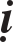 Phaät taïi nöôùc Xaù-veä, luùc ñoù ni Thaâu-la-nan-ñaø coù Tyø-kheo-ni ôû chung bò bònh, Thaâu-la-nan-ñaø lieàn boû ñi ñeán tuï laïc khaùc vì sôï phaûi cung caáp vaø chaêm soùc ngöôøi bònh. Caùc ni khaùc ñeán thaêm ngöôøi bònh lieàn hoûi: “Thaâu-la-nan-ñaø coù vieäc gì, coâ ñeàu trôï giuùp, nay coâ bò bònh sao coâ aáy khoâng chaêm soùc?”, ñaùp: “Coâ aáy coù theå chaêm soùc cho toâi sao, vì sôï phaûi chaêm soùc toâi neân coâ aáy môùi boû ñi”. Coù Tyø-kheo-ni thieåu duïc tri tuùc haønh haïnh ñaàu ñaø nghe bieát vieäc naøy taâm khoâng vui lieàn ñem vieäc naøy baïch Phaät, Phaät do nhaân duyeân naøy nhoùm hoïp hai boä Taêng roài hoûi Thaâu-la-nan-ñaøøø: “Coâ thaät ñaõ laøm vieäc naøy phaûi khoâng?”, ñaùp: “Thaät ñaõ laøm thöa Theá toân”, Phaät lieàn quôû traùch: “Taïi sao goïi laø Tyø-kheo-ni laïi khoâng chaêm soùc Tyø-kheo-ni ôû chung vôùi mình”, quôû traùch roài baûo caùc Tyø-kheo: “Do möôøi lôïi neân keát giôùi cho caùc Tyø-kheo-ni, töø nay giôùi naøy neân noùi nhö sau:Neáu Tyø-kheo-ni coù Tyø-kheo-ni ôû chung bò bònh maø khoâng cung caáp chaêm soùc thì phaïm Ba-daät-ñeà .Ba-daät-ñeà laø thieâu ñoát che ngaên, neáu khoâng saùm hoái toäi naøy coù theå chöôùng ngaïi thaáy ñaïo.Töôùng phaïm trong giôùi naøy laø neáu Tyø-kheo-ni coù Tyø-kheo-ni ôû chung bò bònh maø khoâng cung caáp chaêm soùc thì phaïm Ba-daät-ñeà, tuøy khoâng chaêm soùc bao nhieâu thì phaïm Ba-daät-ñeà baáy nhieâu.Phaùp Moät Traêm Leû Ba: Thaáy Tröôûng Laõo Tyø-Kheo Ñeán Maø Khoâng Ñöùng DaäyPhaät taïi nöôùc Xaù-veä, luùc ñoù tröôûng laõo Ñaïi Ca-dieáp tröôùc ngoï ñaép y mang baùt ñeán moät nhaø cö só khaát thöïc, vôï cö só troâng thaáy tröôûng laõo lieàn ñöùng daäy böôùc ra nghinh ñoùn, ni Thaâu-la-nan-ñaø coù maët trong nhaø naøy töø tröôùc tuy thaáy tröôûng laõo Ñaïi Ca-dieáp nhöng khoâng ñöùng daäy ra nghinh ñoùn. Vôï cö só ñaûnh leã tröôûng laõo Ñaïi Ca-dieáp roài tieáp laáy baùt ñöïng ñaày côm vaø thöùc aên roài daâng cho tröôûng laõo, sau ñoù noùi vôùi Thaâu- la-nan-ñaø: “Coâ bieát tröôûng laõo Ñaïi Ca-dieáp laø ñaïi ñeä töû cuûa Phaät, laø ruoäng phöôùc toát ñaùng ñöôïc trôøi ngöôøi cung kính, coâ ñöùng daäy ra nghinh ñoùn thì coù vieäc gì laø xaáu”, Thaâu-la-nan-ñaø noùi: “Ñaïi Ca-dieáp voán laø ngoaïi ñaïo xuaát gia, ñöôïc coâ cung kính chöù khoâng ñöôïc toâi cung kính”, vôï cö só quôû traùch: “Sa-moân Thích nöõ töï xöng laø baäc hieàn thieän coù ñöùc tuy thaáy tröôûng laõo Tyø-kheo ñeán maø laïi khoâng ñöùng daäy ra nghinhñoùn, gioáng nhö nöõ ngoaïi ñaïo”. Coù Tyø-kheo-ni thieåu duïc tri tuùc haønh haïnh ñaàu ñaø nghe bieát vieäc naøy taâm khoâng vui lieàn ñem vieäc naøy baïch Phaät, Phaät do nhaân duyeân naøy nhoùm hoïp hai boä Taêng roài hoûi Thaâu-la-nan-ñaø: “Coâ thaät ñaõ laøm vieäc naøy phaûi khoâng?”, ñaùp: “Thaät ñaõ laøm thöa Theátoân”, Phaät lieàn quôû traùch: “Taïi sao goïi laø Tyø-kheo-ni tuy thaáy tröôûng laõo Tyø-kheo ñeán laïi khoâng ñöùng daäy ra nghinh ñoùn”, quôû traùch roài baûo caùc Tyø-kheo: “Do möôøi lôïi neân keát giôùi cho caùc Tyø-kheo-ni, töø nay giôùi naøy neân noùi nhö sau:Neáu Tyø-kheo-ni thaáy tröôûng laõo Tyø-kheo ñeán maø khoâng ñöùng daäy thì phaïm Ba-daät-ñeà .Ba-daät-ñeà laø thieâu ñoát che ngaên, neáu khoâng saùm hoái toäi naøy coù theå chöôùng ngaïi thaáy ñaïo.Töôùng phaïm trong giôùi naøy laø neáu Tyø-kheo-ni thaáy tröôûng laõo Tyø- kheo ñeán maø khoâng ñöùng daäy thì phaïm Ba-daät-ñeà, tuøy khoâng ñöùng daäy bao nhieâu thì phaïm Ba-daät-ñeà baáy nhieâu.Phaùp Moät Traêm Leû Boán: Khoâng Chaøo Hoûi Tyø-Kheo Maø LieànNgoàiPhaät taïi nöôùc Xaù-veä, luùc ñoù tröôûng laõo Ca-löu-ñaø-di thöôøng ra vaøomoät nhaø, vaøo tröôùc ngoï ñaép y mang baùt ñeán nhaø ñoù, trong nhaø ñaõ coù ni teân Saáu Cuø-Ñaøm-di ñeán tröôùc, thaáy Ca-löu-ñaø-di ñeán lieàn ñöùng daäy ra nghinh ñoùn, môøi ngoài. Ni ñöùng nghe Ca-löu-ñaø-di thuyeát phaùp quaù laâu neân ngaõ xæu xuoáng ñaát, vôï cö só röôùi nöôùc cho tænh laïi roài hoûi: “Coâ coù bònh gì, coù lo buoàn gì?”, ñaùp: “Toâi khoâng bònh, cuõng khoâng coù lo buoàn, chæ laø ñöùng quaù laâu neân ngaát xæu”. Caùc ni ñem vieäc naøy baïch Phaät, Phaät do vieäc naøy nhoùm hai boä Taêng ñuû lôøi khen ngôïi giôùi vaø ngöôøi trì giôùi roài baûo caùc Tyø-kheo: “Do möôøi lôïi neân keát giôùi cho Tyø-kheo-ni, töø nay giôùi naøy neân noùi nhö sau:Neáu Tyø-kheo-ni khoâng chaøo hoûi Tyø-kheo maø lieàn ngoài thì phaïm Ba-daät-ñeà .Ba-daät-ñeà laø thieâu ñoát che ngaên, neáu khoâng saùm hoái toäi naøy coù theå chöôùng ngaïi thaáy ñaïo.Töôùng phaïm trong giôùi naøy laø neáu Tyø-kheo-ni khoâng chaøo hoûi Tyø- kheo maø lieàn ngoài thì phaïm Ba-daät-ñeà, tuøy khoâng chaøo hoûi vaø ngoàibao nhieâu thì phaïm Ba-daät-ñeà baáy nhieâu.Phaùp Moät Traêm Leû Naêm: Khoâng Hoûi Chuû Nhaø Lieàn Traûi Ngoïa Cuï Naèm NgoàiPhaät taïi nöôùc Xaù-veä, luùc ñoù caùc Tyø-kheo-ni muoán du haønh caùc nöôùc neân taâu vua raèng: “Chuùng toâi muoán du haønh, xin vua ra lònh cho daân chuùng caùc nôi khoâng ñöôïc treân ñöôøng ñi xuùc naõo chuùng toâi”, vua lieàn ra lònh daân chuùng caùc nôi khoâng ñöôïc xuùc naõo vaø neân cung caáp nhöng vaät caàn duøng nhö thöùc aên uoáng vaø ñeøn ñuoác cho caùc ni. Caùc ni naøy du haønh ñeán moät nôi khoâng coù Taêng phöôøng, ñeán nhaø moät cö sómuoán nguû laïi ñeâm neân baûo chuû nhaø ra ngoaøi, chuû nhaø noùi: “Ñaây laø nhaø toâi, caùc coâ baûo toâi ñi ñaâu”, caùc ni noùi: “OÂng neân ra ngoaøi, oâng muoán xuùc naõo chuùng toâi hay sao. Neáu oâng khoâng ra ngoaøi, chuùng toâi coù theá löïc cuûa quan seõ khieán cho oâng phieàn naõo”, cö só suy nghó: “Caùc Tyø-kheo-ni ñöôïc vua thuû hoä, theá löïc cuûa quan seõ khieán cho ta phieàn naõo”, nghó roài neân sôï haõi boû ra ngoaøi. Cö só naøy vì giaø bònh khoâng söùc löïc neân ra ngoaøi giöõa ñeâm ñoâng giaù laïnh suyùt bò cheát, caùc cö só quôû traùch: “Sa-moân Thích nöõ töï xöng laø baäc hieàn thieän coù ñöùc maø laïi khoâng hoûi chuû nhaø, töï tieän traûi ngoïa cuï naèm ngoài, gioáng nhö phu nhaân cuûa vua, vôï cuûa ñaïi thaàn”. Coù Tyø-kheo-ni thieåu duïc tri tuùc haønh haïnh ñaàu ñaø nghe bieát vieäc naøy taâm khoâng vui lieàn ñem vieäc naøy baïch Phaät, Phaät do nhaân duyeân naøy nhoùm hoïp hai boä Taêng roài hoûi caùc Tyø-kheo-ni naøy: “Caùc coâ thaät ñaõ laøm vieäc naøy phaûi khoâng?”, ñaùp: “Thaät ñaõ laøm thöa Theá toân”, Phaät lieàn quôû traùch: “Taïi sao goïi laø Tyø-kheo-ni laïi khoâng hoûi chuû nhaø maø lieàn traûi ngoïa cuï naèm ngoài”, quôû traùch roài baûo caùc Tyø-kheo: “Do möôøi lôïi neân keát giôùi cho caùc Tyø-kheo-ni, töø nay giôùi naøy neân noùi nhö sau:Neáu Tyø-kheo-ni khoâng hoûi chuû nhaø lieàn töï tieän traûi ngoïa cuï hoaëc baûo ngöôøi traûi thì phaïm Ba-daät-ñeà .Ba-daät-ñeà laø thieâu ñoát che ngaên, neáu khoâng saùm hoái toäi naøy coù theå chöôùng ngaïi thaáy ñaïo.Töôùng phaïm trong giôùi naøy laø neáu Tyø-kheo-ni khoâng hoûi chuû nhaø laïi töï traûi ngoïa cuï thì phaïm Ba-daät-ñeà, baûo ngöôøi traûi cuõng phaïm Ba- daät-ñeà; tuøy khoâng hoûi maø töï traûi hay baûo ngöôøi traûi bao nhieâu thì phaïm Ba-daät-ñeà baáy nhieâu.Phaùp Moät Traêm Leû Saùu: Khoâng Ñuû Möôøi Hai Haï Maø Nuoâi ChuùngPhaät taïi nöôùc Xaù-veä, luùc ñoù caùc Tyø-kheo-ni muoán baèng Tyø-kheo neân noùi: “Caùc thaày naêm tuoåi haï thì khoâng caàn y chæ, chuùng toâi cuõng vaäy; caùc thaày möôøi tuoåi haï ñöôïc nuoâi chuùng, chuùng toâi cuõng vaäy, khoâng coù khaùc bieät”. Coù Tyø-kheo-ni thieåu duïc tri tuùc haønh haïnh ñaàu ñaø nghe bieát vieäc naøy taâm khoâng vui lieàn ñem vieäc naøy baïch Phaät, Phaät do nhaân duyeân naøy nhoùm hoïp hai boä Taêng roài hoûi caùc Tyø-kheo-ni: “Caùc coâ thaät ñaõ laøm vieäc naøy phaûi khoâng?”, ñaùp: “Thaät ñaõ laøm thöa Theá toân”, Phaät lieàn quôû traùch: “Taïi sao goïi laø Tyø-kheo-ni laïi khinh thöôøng ñaïi chuùng”, quôû traùch roài baûo caùc Tyø-kheo: “Töø nay cho caùc Tyø-kheo-ni thoï ñaïi giôùi ñuû saùu tuoåi haï thì khoâng caàn y chæ, chöa ñuû saùu tuoåi haï phaûi caàu y chæ; möôøi hai tuoåi haï môùi ñöôïc nuoâi chuùng. Do möôøi lôïi neân keát giôùi cho caùc Tyø-kheo-ni, töø nay giôùi naøy neân noùi nhö sau:Neáu Tyø-kheo-ni khoâng ñuû möôøi hai tuoåi haï maø nuoâi chuùng thì phaïm Ba-daät-ñeà .Ba-daät-ñeà laø thieâu ñoát che ngaên, neáu khoâng saùm hoái toäi naøy coù theå chöôùng ngaïi thaáy ñaïo.Töôùng phaïm trong giôùi naøy laø neáu Tyø-kheo-ni khoâng ñuû möôøi hai tuoåi haï maø nuoâi chuùng thì phaïm Ba-daät-ñeà, tuøy nuoâi bao nhieâu thì phaïm Ba-daät-ñeà baáy nhieâu.Phaùp Moät Traêm Leû Baûy: Chöa Ñöôïc Taùc Yeát Ma Nuoâi Chuùng Maø Nuoâi ChuùngPhaät taïi nöôùc Xaù-veä, luùc ñoù ni Thaâu-la-nan-ñaø ñuû möôøi hai tuoåi haï muoán nuoâi chuùng neân noùi vôùi caùc ni: “Toâi thoï ñaïi giôùi ñaõ ñuû möôøi hai haï, nay muoán nuoâi chuùng phaûi laøm theá naøo?”, caùc Tyø-kheo-ni baïch Phaät, Phaät baûo: “Caùc coâ neân taùc yeát ma nuoâi chuùng cho Tyø-kheo-ni Thaâu-la-nan-ñaø, neáu coù Tyø-kheo-ni naøo gioáng nhö theá cuõng neân taùc yeát ma cho”.Taùc phaùp yeát ma nhö sau: Ni taêng nhaát taâm hoøa hôïp, ni Thaâu- la-nan-ñaø neân töø choã ngoài ñöùng daäy, tròch baøy vai höõu chaép tay baïch Taêng:Ñaïi ñöùc Ni taêng nhôù nghó, con Tyø-kheo-ni Thaâu-la-nan-ñaø thoï ñaïi giôùi ñaõ ñuû möôøi hai tuoåi haï, nay muoán nuoâi chuùng. Con theo Taêng xin yeát ma nuoâi chuùng, Taêng cho con Tyø-kheo-ni Thaâu-la-nan-ñaø yeát ma nuoâi chuùng, xin thöông xoùt (3 laàn). Moät Tyø-kheo-ni trong Taêng taùc baïch yeát ma nhö sau:Ñaïi ñöùc Ni taêng laéng nghe, Tyø-kheo-ni Thaâu-la-nan-ñaø naøy thoï ñaïi giôùi ñaõ ñuû möôøi hai tuoåi haï nay muoán nuoâi chuùng neân theo Taêng xin yeát ma nuoâi chuùng. Neáu taêng ñuùng thôøi ñeán nghe, Taêng neân chaáp thuaän, Taêng nay cho Tyø-kheo-ni Thaâu-la-nan-ñaøøø yeát ma nuoâi chuùng. Baïch nhö vaäy.Nhö theá baïch töù yeát ma cho ñeán caâu Taêng ñaõ chaáp thuaän cho Tyø- kheo-ni Thaâu-la-nan-ñaø yeát ma nuoâi chuùng xong roài. Taêng chaáp thuaän vì im laïêng, vieäc naøy xin nhôù giöõ nhö vaäy.Phaät baûo: Do möôøi lôïi neân keát giôùi cho caùc Tyø-kheo-ni, töø nay giôùi naøy neân noùi nhö sau:Neáu Tyø-kheo-ni tuy ñuû möôøi hai tuoåi haï nhöng chöa taùc phaùp yeát ma nuoâi chuùng cho nuoâi, maø nuoâi chuùng thì phaïm Ba-daät-ñeà .Ba-daät-ñeà laø thieâu ñoát che ngaên, neáu khoâng saùm hoái toäi naøy coù theå chöôùng ngaïi thaáy ñaïo.Töôùng phaïm trong giôùi naøy laø neáu Tyø-kheo-ni chöa ñuû möôøi haihaï, chöa taùc yeát ma cho nuoâi chuùng maø nuoâi thì phaïm Ba-daät-ñeà, tuøy nuoâi bao nhieâu thì phaïm Ba-daät-ñeà baáy nhieâu.Phaùp Moät Traêm Leû Taùm: Nuoâi Ngöôøi Nöõ Ñaõ Gaû Chöa Ñuû Möôøi Hai TuoåiPhaät taïi nöôùc Xaù-veä, luùc ñoù Thaâu-la-nan-ñaø nuoâi chuùng laø ngöôøi nöõ ñaõ gaû chöa ñuû möôøi hai tuoåi. Coù Tyø-kheo-ni thieåu duïc tri tuùc haønh haïnh ñaàu ñaø nghe bieát vieäc naøy taâm khoâng vui lieàn ñem vieäc naøy baïch Phaät, Phaät do nhaân duyeân naøy nhoùm hoïp hai boä Taêng roài hoûi caùc Tyø- kheo-ni naøy: “Coâ thaät ñaõ laøm vieäc naøy phaûi khoâng?”, ñaùp: “Thaät ñaõ laøm thöa Theá toân”, Phaät lieàn quôû traùch: “Taïi sao goïi laø Tyø-kheo-ni laïi nuoâi chuùng laø ngöôøi nöõ ñaõ gaû chöa ñuû möôøi hai tuoåi”, quôû traùch roài baûo caùc Tyø-kheo: “Do möôøi lôïi neân keát giôùi cho caùc Tyø-kheo-ni, töø nay giôùi naøy neân noùi nhö sau:Neáu Tyø-kheo-ni nuoâi chuùng laø ngöôøi nöõ ñaõ gaû chöa ñuû möôøi hai tuoåi thì phaïm Ba-daät-ñeà .Ba-daät-ñeà laø thieâu ñoát che ngaên, neáu khoâng saùm hoái toäi naøy coù theå chöôùng ngaïi thaáy ñaïo.Töôùng phaïm trong giôùi naøy laø neáu Tyø-kheo-ni nuoâi chuùng laø ngöôøi nöõ ñaõ gaû chöa ñuû möôøi hai tuoåi thì phaïm Ba-daät-ñeà, tuøy nuoâi bao nhieâu thì phaïm Ba-daät-ñeà baáy nhieâu.Phaùp Moät Traêm Leû Chín: Tuy Ñuû Möôøi Hai Tuoåi Nhöng Chöa Laøm Yeát Ma Thuoäc Hoøa Thöôïng NiPhaät taïi nöôùc Xaù-veä, ni Thaâu-la-nan-ñaø nuoâi chuùng laø ngöôøi nöõ ñaõ gaû ñuû möôøi hai tuoåi nhöng chöa laøm yeát ma thuoäc Hoøa thöôïng ni. Coù Tyø-kheo-ni thieåu duïc tri tuùc haønh haïnh ñaàu ñaø nghe bieát vieäc naøy taâm khoâng vui lieàn ñem vieäc naøy baïch Phaät, Phaät do nhaân duyeân naøy nhoùm hoïp hai boä Taêng roài hoûi caùc Tyø-kheo-ni naøy: “Coâ thaät ñaõ laøm vieäc naøy phaûi khoâng?”, ñaùp: “Thaät ñaõ laøm thöa Theá toân”, Phaät lieàn quôû traùch: “Taïi sao goïi laø Tyø-kheo-ni nuoâi chuùng laø ngöôøi nöõ ñaõ gaû ñuû möôøi hai tuoåi maø khoâng laøm yeát ma thuoäc Hoøa thöôïng ni”, quôû traùch roài baûo caùc Tyø-kheo: Do möôøi lôïi neân keát giôùi cho caùc Tyø-kheo-ni, töø nay giôùi naøy neân noùi nhö sau:Neáu Tyø-kheo-ni nuoâi chuùng laø ngöôøi nöõ ñaõ gaû ñuû möôøi hai tuoåi nhöng chöa laøm yeát ma thuoäc Hoøa thöôïng ni thì phaïm Ba-daät-ñeà .Ba-daät-ñeà laø thieâu ñoát che ngaên, neáu khoâng saùm hoái toäi naøy coù theå chöôùng ngaïi thaáy ñaïo.Töôùng phaïm trong giôùi naøy laø neáu Tyø-kheo-ni nuoâi chuùng laø ngöôøi nöõ ñaõ gaû ñuû möôøi hai tuoåi nhöng chöa xin yeát ma nuoâi chuùng laøm Hoøathöôïng ni thì phaïm Ba-daät-ñeà; tuø nuoâi bao nhieâu thì phaïm Ba-daät-ñeà baáy nhieâu.Phaùp Moät Traêm Möôøi: Nuoâi Chuùng Maø Khoâng Daïy BaûoPhaät taïi nöôùc Xaù-veä, luùc ñoù ni Thaâu-la-nan-ñaø nuoâi chuùng maø khoâng giaùo giôùi, khoâng thuyeát phaùp cho nghe. Ñeä töû hoûi: “Vì sao thaày khoâng giaùo giôùi, khoâng thuyeát phaùp cho con nghe”, ñaùp: “Ta khoâng giaùo giôùi, khoâng thuyeát phaùp cho nghe”, ñeä töû ñem vieäc naøy baïch caùc Tyø-kheo-ni, caùc ni baïch Phaät, Phaät do vieäc naøy nhoùm hai boä Taêng roài hoûi Thaâu-la-nan-ñaø: “Coâ thaät ñaõ laøm vieäc naøy phaûi khoâng?”, ñaùp: “Thaät ñaõ laøm thöa Theá toân”, Phaät lieàn quôû traùch: “Taïi sao goïi laø Tyø-kheo-ni laïi nuoâi chuùng maø khoâng giaùo giôùi, khoâng thuyeát phaùp cho nghe”, quôû traùch roài baûo caùc Tyø-kheo-ni: “Caùc coâ neân taùc phaùp yeát ma döøng nuoâi chuùng cho Thaâu-la-nan-ñaø”.Taùc yeát ma döøng nuoâi chuùng nhö sau: Ni taêng nhaát taâm hoøa hôïp, moät Tyø-kheo-ni trong Taêng xöôùng raèng:Ñaïi ñöùc Ni taêng laéng nghe, Tyø-kheo-ni Thaâu-la-nan-ñaø nuoâi chuùng maø khoâng giaùo giôùi, khoâng thuyeát phaùp cho nghe. Neáu taêng ñuùng thôøi ñeán nghe, Taêng neân chaáp thuaän, Taêng nay taùc yeát ma döøng nuoâi chuùng cho Thaâu-la-nan-ñaøøø, töø nay khoâng ñöôïc nuoâi chuùng nöõa. Baïch nhö vaäy.Nhö theá baïch nhò yeát ma cho ñeán caâu Taêng nay ñaõ chaáp thuaän taùc yeát ma döøng nuoâi chuùng cho Thaâu-la-nan-ñaø, töø nay khoâng ñöôïc nuoâi chuùng nöõa xong roài. Taêng chaáp thuaän vì im laïêng, vieäc naøy xin nhôù giöõ nhö vaäy.Phaät baûo: “Do möôøi lôïi neân keát giôùi cho caùc Tyø-kheo-ni, töø nay giôùi naøy neân noùi nhö sau:Neáu Tyø-kheo-ni, Taêng ñaõ cho yeát ma döøng nuoâi chuùng maø coøn nuoâi chuùng nöõa thì phaïm Ba-daät-ñeà .Ba-daät-ñeà laø thieâu ñoát che ngaên, neáu khoâng saùm hoái toäi naøy coù theå chöôùng ngaïi thaáy ñaïo.Töôùng phaïm trong giôùi naøy laø neáu Tyø-kheo-ni, Taêng ñaõ cho yeát ma döøng nuoâi chuùng maø coøn nuoâi chuùng nöõa thì phaïm Ba-daät-ñeà, tuøy nuoâi bao nhieâu thì phaïm Ba-daät-ñeà baáy nhieâu.Phaùp Moät Traêm Möôøi Moät: Khoâng Cho Hai Naêm Hoïc SaùuPhaùpPhaät taïi nöôùc Xaù-veä, luùc ñoù trong thaønh coù vôï moät cö só teân laø Hoøala ha, nhaø giaøu coù vôùi nhieàu taøi saûn, ruoäng vöôøn… ñaày ñuû caùc töôùng giaøu sang. Ngöôøi naøy vì voâ thöôøng neân bò phaù saûn, ngöôøi nhaø ñeàu phaân  taùn,chæ coøn moät mình laïi coù thai, vì ñau buoàn tröôùc söï maát maùt naøy neân thaân oám gaày, thai nhi khoâng lôùn. Coâ suy nghó: “Nhöõng ngöôøi coù phöôùc ñöùc khoâng ai hôn Sa-moân Thích töû, ta neân ñeán caàu xuaát gia laøm Tyø-kheo- ni”, nghó roài lieàn ñeán trong tinh xaù Vöông vieân caàu xuaát gia, sau khi xuaát gia ñöôïc hoan laïc neân thaân maäp maïp, thai nhi cuõng lôùn neân buïng daàn daàn to ra. Caùc Tyø-kheo-ni ñuoåi ra khoûi Taêng phöôøng, noùi raèng: “Coâ laø ngöôøi phaïm daâm duïc, khoâng ñöôïc ôû trong ñaây”, lieàn ñaùp: “Töø khi xuaát gia ñeán nay toâi khoâng laøm vieäc daâm duïc, tröôùc khi xuaát gia toâi ñaõ mang thai”, caùc ni ñem vieäc naøy baïch Phaät, Phaät baûo: “Caùc coâ chôù noùi coâ naøy nhö vaäy, Tyø-kheo-ni naøy khoâng phaù phaïm haïnh vì khi coøn laø baïch y ñaõ mang thai roài. Töø nay cho Sa-di-ni trong hai naêm hoïc saùu phaùp ñeå nghieäm bieát laø coù thai hay khoâng”.Vaên ñaêng ñaøn thoï saùu phaùpSa-di-ni môùi ñeán, giôùi sö neân baûo theo thöù lôùp ñaûnh leã Ni taêng, keá daïy caàu Hoøa thöôïng ni nhö sau:Con laø Sa-di-ni teân   nay caàu ñaïi ñöùc ni laøm Hoøa thöôïng    ni.  Xin ñaïi ñöùc ni laøm Hoøa thöôïng ni ñeå con theo Taêng xin hai naêm hoïc giôùi (3 laàn).Moät Tyø-kheo-ni trong Taêng neân hoûi vò naøy coù theå laøm Hoøa thöôïng ni cho Sa-di-ni naøy khoâng, neáu noùi laø ñöôïc thì giôùi sö neân daãn Sa-di-ni ñeán choã maét thaáy tai khoâng nghe ôû ngoaøi giôùi traøng, roài trôû vaøo trong Taêng hoûi: “Taêng hoøa hôïp khoâng?”, ñaùp laø hoøa hôïp, lieàn baïch:Taêng nhaát taâm hoøa hôïp neân laøm Taêng söï, Sa-di-ni teân , Hoøa thöôïng ni laø	, Taêng neân cho hai naêm hoïc giôùi (3 laàn).Keá goïi Sa-di-ni ñeán, giôùi sö baûo ñaûnh leã Ni taêng roài daïy theo Taêng xin hai naêm hoïc giôùi nhö sau:Con Sa-di-ni teân	, Hoøa thöôïng ni laø	, nay theo Taêng xin hai naêm hoïc giôùi. Xin Taêng cho con Sa-di-ni       , Hoøa thöôïng   ni laø ñöôïc hai  naêm hoïc giôùi. Xin thöông xoùt (3 laàn). Giôùi sö ôû trong  Taêng taùc baïch yeát ma nhö sau:Ñaïi ñöùc Ni taêng laéng nghe, Sa-di-ni teân , Hoøa thöôïng ni laø         nay theo Taêng xin hai naêm hoïc giôùi. Neáu taêng ñuùng thôøi ñeán nghe, Taêng neân chaáp thuaän, Taêng nay cho Sa-di-ni	, Hoøa thöôïng ni laø        ñöôïc hai naêm hoïc giôùi. Baïch nhö vaäy.Ñaïi ñöùc Ni taêng laéng nghe, Sa-di-ni teân , Hoøa thöôïng ni laø         theo Taêng xin hai naêm hoïc giôùi. Taêng nay cho Sa-di-ni , Hoøa thöôïng ni laø    ñöôïc hai naêm hoïc giôùi, tröôûng laõo ni naøo chaáp thuaän  cho Sa-di-ni	, Hoøa thöôïng ni laø	ñöôïc hai naêm hoïc giôùi thìim laëng, ai khoâng chaáp thuaän thì noùi. Ñaây laø yeát ma laàn thöù nhaát.Nhö theá baïch töù yeát ma cho ñeán caâu Taêng ñaõ chaáp thuaän cho Sa- di-ni	, Hoøa thöôïng ni laø	ñöôïc hai naêm hoïc giôùi xong roài. Taêng chaáp thuaän vì im laëng, vieäc naøy xin nhôù giöõ nhö vaäy.Keá neân noùi saùu phaùp nhö sau:Naøy Thöùc-xoa-ma-na, haõy laéng nghe, Phaät Theá toân Ña-ñaø-a-giaø- ñoää A-la-ha-tam-mieäu-tam Phaät ñaø laø baäc Tri giaû, baäc kieán giaû ñaõ noùi saùu phaùp cuûa Thöùc-xoa-ma-na, suoát ñôøi neân thoï trì.Moät laø Phaät Theá toân ñuû nhaân duyeân quôû traùch Duïc, duïc töôûng, duïc duïc, duïc giaùc, duïc nhieät; Phaät daïy neân ñoaïn duïc, tröø duïc töôûng vaø dieät duïc nhieät. Neáu Thöùc-xoa-ma-na ñaõ vaøo trong phaùp Thöùc-xoa-ma-na, khoâng xaû giôùi, giôùi suy keùm, khoâng noùi ra, maø theo taâm töôûng thoï vieäc daâm duïc cho ñeán cuøng vôùi suùc sanh thì chaúng phaûi laø Thöùc-xoa-ma-na, chaúng phaûi laø Thích nöõ, maát phaùp Thöùc-xoa-ma-na. Vieäc naøy suoát ñôøi khoâng ñöôïc laøm, neáu coâ thoï trì ñöôïc thì neân noùi laø ñöôïc.Hai laø Phaät Theá toân ñuû nhaân duyeân quôû traùch troäm caép, khen ngôïi khoâng troäm caép cho ñeán moät sôïi chæ, moät taác vaûi, moät gioït daàu, neáu khoâng cho thì khoâng ñöôïc laáy. Trong giôùi naøy Phaät cheá ít nhaát laø cho ñeán naêm tieàn hoaëc vaät trò giaù naêm tieàn, tuøy theo vaät maø Thöùc-xoa- ma-na troäm caép neáu bò vua baét hoaëc ñaùnh, hoaëc troùi hoaëc ñuoåi ñi, maéng laø keû giaëc, keû ngu si… thì chaúng phaûi laø Thöùc-xoa-ma-na, chaúng phaûi  laø Thích nöõ, maát phaùp Thöùc-xoa-ma-na. Vieäc naøy suoát ñôøi khoâng ñöôïc laøm, neáu coâ thoï trì ñöôïc thì neân noùi laø ñöôïc.Ba laø Phaät Theá toân ñuû nhaân duyeân quôû traùch saùt sanh, khen ngôïi khoâng saùt sanh, khoâng giaát haïi cho ñeán moät con kieán huoáng chi laø gieát ngöôøi. Neáu Thöùc-xoa-ma-na töï tay gieát ngöôøi hoaëc caàm dao ñöa cho ngöôøi, chæ baûo cheát, khen ngôïi cheát, noùi raèng: “Soáng neáp soáng xaáu xa nhö theá laøm gì, thaø cheát coøn hôn”. Thuaän theo taâm yù ngöôøi naøy maø duøng ñuû caùch khuyeân daïy cheát, khen ngôïi cheát hoaëc laøm Öu ña, Ñaàu ña hoaëc giaêng löôùi baãy… ñeå gieát; hoaëc laøm Tyø-ñaø-la, tôï Tyø-ñaø-la, hoaëc laøm cho ñöùt hôi, hoaëc laøm cho ñoïa thai, hoaëc ñeø buïng cho cheát; hoaëc xoâ vaøo löûa, ñaåy xuoáng nöôùc, xoâ töø treân cao xuoáng, hoaëc sai ngöôøi ñoùn ñöôøng gieát cheát, hoaëc thai nhi môùi thoï hai caên laø thaân caên vaø maïng caên, trong Ca-la la laïi sanh taâm aùc phöông tieân gieát cheát… thì chaúng phaûi laø Thöùc-xoa- ma-na, chaúng phaûi laø Thích nöõ, maát phaùp Thöùc-xoa-ma-na. Vieäc naøy suoát ñôøi khoâng ñöôïc laøm, neáu coâ thoï trì ñöôïc thì neân noùi laø ñöôïc.Boán laø Phaät Theá toân ñuû nhaân duyeân cheâ traùch voïng ngöõ, khen ngôïi khoâng voïng ngöõ, cho ñeán ñuøa giôõn coøn khoâng noùi doái huoáng chilaø coá yù. Neáu Thöùc-xoa-ma-na khoâng bieát, khoâng thaáy phaùp hôn ngöôøi maø töï noùi: “Toâi bieát nhö vaäy, toâi thaáy nhö vaäy, toâi laø A-la-haùn, A- la-haùn höôùng; toâi laø A-na-haøm, A-na-haøm höôùng; Tö-ñaø-haøm, Tö-ñaø- haøm höôùng; Tu-ñaø-hoaøn, Tu-ñaø-hoaøn höôùng; hoaëc toâi ñöôïc sô thieàn, nhò thieàn, tam thieàn, töù thieàn; hoaëc toâi ñöôïc voâ löông taâm töø bi, hyû xaû; hoaëc toâi ñöôïc Khoâng voâ saéc xöù ñònh, thöùc xöù ñònh, Voâ sôû höõu xöù ñònh, Phi töôûng phi phi töôûng xöù ñònh; hoaëc toâi ñöôïc phaùp quaùn baát tònh, A-na- baùt-na; caùc trôøi, roàng, Daï-xoa… ñeán choã toâi, hoï hoûi, toâi traû lôøi; toâi hoûi, hoï traû lôøi… thì chaúng phaûi laø Thöùc-xoa-ma-na, chaúng phaûi laø Thích nöõ, maát phaùp Thöùc-xoa-ma-na. Vieäc naøy suoát ñôøi khoâng ñöôïc laøm, neáu coâ thoï trì ñöôïc thì neân noùi laø ñöôïc.Naêm laø Phaät Theá toân ñuû nhaân duyeân quôû traùch Duïc, duïc töôûng, duïc duïc, duïc giaùc, duïc nhieät; Phaät daïy neân ñoaïn duïc, tröø duïc töôûng vaø dieät duïc nhieät. Neáu Thöùc-xoa-ma-na coù laäu taâm thuaän cho ngöôøi nam coù laäu taâm xuùc chaïm vuoát ve thuaän hay nghòch töø ñaàu toùc trôû xuoáng, töø ñaàu goái trôû leân, töø coå tay trôû ra, boû y, hoaëc keùo hoaëc ñaåy hoaëc ñeø hoaëc boùp, hoaëc naâng leân hoaëc ñeå xuoáng… thì chaúng phaûi laø Thöùc-xoa-ma-na, chaúng phaûi laø Thích nöõ, maát phaùp Thöùc-xoa-ma-na. Vieäc naøy suoát ñôøi khoâng ñöôïc laøm, neáu coâ thoï trì ñöôïc thì neân noùi laø ñöôïc.Saùu laø Phaät Theá toân ñuû nhaân duyeân quôû traùch Duïc, duïc töôûng, duïc duïc, duïc giaùc, duïc nhieät; Phaät daïy neân ñoaïn duïc, tröø duïc töôûng vaø dieät duïc nhieät. Neáu Thöùc-xoa-ma-na coù laäu taâm thuaän cho ngöôøi nam coù laäu taâm naém tay, naém y, cuøng ñöùng, cuøng noùi chuyeän, cuøng heïn hoø, vaøo choã khuaát, ñôïi ngöôøi nam ñeán, taát caû gioáng nhö ngöôøi nöõ baïch y, töï thaân laøm taùm vieäc naøy thì chaúng phaûi laø Thöùc-xoa-ma-na, chaúng phaûi laø Thích nöõ, maát phaùp Thöùc-xoa-ma-na. Vieäc naøy suoát ñôøi khoâng ñöôïc laøm, neáu coâ thoï trì ñöôïc thì neân noùi laø ñöôïc.Naøy Thöùc-xoa-ma-na haõy laéng nghe, Taêng ñaõ trao cho coâ saùu hoïc phaùp, ngöôøi thoï trì saùu phaùp naøy môùi goïi laø Thöùc-xoa-ma-na. Coâ coù  ñuû Hoøa thöôïng ni, A-xaø-leâ ni, ñaày ñuû Ni taêng, ñuû haønh xöù, quoác ñoä, ñuû nguyeän cuûa Chuyeån luaân thaùnh vöông…, töø nay neân cung kính Tam baûo Phaät phaùp taêng; neân cung kính Hoøa thöôïng, A-xaø-leâ vaø caùc baäc thöôïng trung haï toøa. Neân sieâng hoïc ba moân hoïc laø thieän giôùi hoïc, thieän ñònh hoïc vaø thieän hueä hoïc. Neân tu ba moân giaûi thoaùt laø khoâng voâ töôùng, voâ taùc. Neân sieâng tu ba nghieäp, toïa thieàn, tuïng kinh vaø khuyeán hoùa laøm phöôùc haïnh. Ñaây laø phaùp môû cöûa Nieát baøn ñeå ñöôïc quaû Tu-ñaø-hoaøn, Tö-ñaø- haøm, A-na-haøm, A-la-haùn; gioáng nhö hoa sen trong nöôùc ngaøy caøng töôi toát ñöôïc nôû hoa, coâ cuõng seõ taêng tröôûng ñaïo phaùp gioáng nhö vaäy, sau seõñöôïc thoï giôùi cuï tuùc .Trong phaùp Thích sö töû, Ñaõ ñöôïc giôùi khoù ñöôïc, Thôøi khoâng khoù, khoù ñöôïc, Ñöôïc roài chôù ñeå maát.Cuùi ñaàu ñaûnh leã Taêng, Höõu nhieãu vui veû ñi.Phaät baûo: Do möôøi lôïi neân keát giôùi cho Tyø-kheo-ni, töø nay giôùi naøy neân noùi nhö sau:Neáu Tyø-kheo-ni nuoâi chuùng maø khoâng cho hai naêm hoïc saùu phaùp thì phaïm Ba-daät-ñeà.Ba-daät-ñeà laø thieâu ñoát che ngaên, neáu khoâng saùm hoái toäi naøy coù theå chöôùng ngaïi thaáy ñaïo.Töôùng phaïm trong giôùi naøy laø neáu Tyø-kheo-ni nuoâi chuùng khoâng cho hai naêm hoïc saùu phaùp thì phaïm Ba-daät-ñeà, tuøy nuoâi bao nhieâu thì phaïm Ba-daät-ñeà baáy nhieâu.Phaùp Moät Traêm Möôøi Hai: Tuy Ñuû Hai Naêm Hoïc Saùu Phaùp Nhöng Chöa Taùc Yeát Ma Thuoäc Hoøa Thöôïng NiPhaät taïi nöôùc Xaù-veä, luùc ñoù ni Thaâu-la-nan-ñaø nuoâi chuùng laø ñeä töû ñuû hai naêm hoïc saùu phaùp, nhöng chöa laøm yeát ma thuoäc Hoøa thöôïng ni. Coù Tyø-kheo-ni thieåu duïc tri tuùc haønh haïnh ñaàu ñaø nghe bieát vieäc naøy taâm khoâng vui lieàn ñem vieäc naøy baïch Phaät, Phaät do nhaân duyeân naøy nhoùm hoïp hai boä Taêng roài hoûi Tyø-kheo-ni naøy: “Coâ thaät ñaõ laøm vieäc naøy phaûi khoâng?”, ñaùp: “Thaät ñaõ laøm thöa Theá toân”, Phaät lieàn quôû traùch: “Taïi sao goïi laø Tyø-kheo-ni laïi nuoâi chuùng laø ñeä töû ñaõ ñuû hai naêm hoïc saùu phaùp maø khoâng laøm yeát ma thuoäc Hoøa thöôïng ni”, quôû traùch roài baûo caùc Tyø-kheo: “Do möôøi lôïi neân keát giôùi cho caùc Tyø-kheo-ni, töø nay giôùi naøy neân noùi nhö sau:Neáu Tyø-kheo-ni nuoâi chuùng laø ñeä töû ñuû hai naêm hoïc saùu phaùp, nhöng chöa laøm yeát ma thuoäc Hoøa thöôïng ni thì phaïm Ba-daät-ñeà .Ba-daät-ñeà laø thieâu ñoát che ngaên, neáu khoâng saùm hoái toäi naøy coù theå chöôùng ngaïi thaáy ñaïo.Töôùng phaïm trong giôùi naøy laø neáu Tyø-kheo-ni nuoâi chuùng laø ñeä töû ñuû hai naêm hoïc saùu phaùp, nhöng chöa laøm yeát ma thuoäc Hoøa thöôïng ni thì phaïm Ba-daät-ñeà; tuøy nuoâi bao nhieâu thì phaïm Ba-daät-ñeà baáy nhieâu.Phaùp Moät Traêm Möôøi Ba: Khoâng Hai Naêm Theo Hoøa ThöôïngNiPhaät taïi nöôùc Xaù-veä, luùc ñoù caùc Tyø-kheo-ni vì nuoâi chuùng neânchòu cöïc khoå giaët nhuoäm caét may y cho ñeä töû, khoâng ngôø ñeä töû thoï ñaïi giôùi xong lieàn boû Hoøa thöôïng ni ñi, lieàn quôû traùch raèng: “Ngöôøi nöõ xaáu xa naøy, ta chòu cöïc khoå giaët nhuoäm caét may y cho, khoâng ngôø thoï ñaïi giôùi xong laïi boû ta maø ñi”, quôû traùch roài ñem vieäc naøy baïch Phaät, Phaät do vieäc naøy nhoùm hai boä Taêng baûo raèng: “Töø nay cho Tyø-kheo-ni hai naêm theo Hoøa thöôïng ni. Do 1o lôïi neân keát giôùi cho Tyø-kheo-ni, töø nay giôùi naøy neân noùi nhö sau:Neáu Tyø-kheo-ni thoï ñaïi giôùi roài maø khoâng hai naêm theo Hoøa thöôïng ni thì phaïm Ba-daät-ñeà.Ba-daät-ñeà laø thieâu ñoát che ngaên, neáu khoâng saùm hoái toäi naøy coù theå chöôùng ngaïi thaáy ñaïo.Töôùng phaïm trong giôùi naøy laø neáu Tyø-kheo-ni thoï ñaïi giôùi roài maø khoâng hai naêm theo Hoøa thöôïng ni thì phaïm Ba-daät-ñeà, tuøy khoâng theo Hoøa thöôïng ni bao nhieâu thì phaïm Ba-daät-ñeà baáy nhieâu.Phaùp Moät Traêm Möôøi Boán: Nuoâi Chuùng Maø Khoâng Cho Taøi PhaùpPhaät taïi nöôùc Xaù-veä, luùc ñoù ni Thaâu-la-nan-ñaø nuoâi chuùng maø khoâng cho taøi phaùp, caùc ñeä töû hoûi: “Vì sao thaày khoâng cho taøi phaùp?”, ñaùp: “Ta khoâng muoán cho taøi phaùp”, caùc ñeä töû noùi: “Neáu thaày khoâng cho taøi phaùp thì chuùng con seõ ñi choã khaùc”, Thaâu-la-nan-ñaø noùi: “Phaät keát giôùi neáu caùc coâ khoâng theo ta hai naêm maø ñi choã khaùc thì phaïm Ba-daät-ñeà”. Coù Tyø-kheo-ni thieåu duïc tri tuùc haønh haïnh ñaàu ñaø nghe bieát vieäc naøy taâm khoâng vui lieàn ñem vieäc naøy baïch Phaät, Phaät do nhaân duyeân naøy nhoùm hoïp hai boä Taêng roài hoûi caùc Tyø-kheo-ni naøy: “Coâ thaät ñaõ laøm vieäc naøy phaûi khoâng?”, ñaùp: “Thaät ñaõ laøm thöa Theá toân”, Phaät lieàn quôû traùch: “Taïi sao goïi laø Tyø-kheo-ni nuoâi ñeä töû maø khoâng cho taøi phaùp”, quôû traùch roài baûo caùc Tyø-kheo: “Do möôøi lôïi neân keát giôùi cho caùc Tyø-kheo-ni, töø nay giôùi naøy neân noùi nhö sau:Neáu Tyø-kheo-ni nuoâi ñeä töû maø khoâng cho taøi phaùp thì phaïm Ba- daät-ñeà .Ba-daät-ñeà laø thieâu ñoát che ngaên, neáu khoâng saùm hoái toäi naøy coù theå chöôùng ngaïi thaáy ñaïo.Töôùng phaïm trong giôùi naøy laø neáu Tyø-kheo-ni nuoâi ñeä töû maø khoâng cho taøi phaùp thì phaïm Ba-daät-ñeà, tuøy khoâng cho bao nhieâu thì phaïm Ba-daät-ñeà baáy nhieâu.Phaùp Moät Traêm Möôøi Laêm: Nuoâi Chuùng Laø Daâm NöõPhaät taïi nöôùc Xaù-veä, luùc ñoù ni Thaâu-la-nan-ñaø nuoâi chuùng laø daâm nöõ, ni daâm nöõ naøy saùng sôùm ñaép y mang baùt vaøo thaønh khaát thöïc, coù cösó gaëp noùi raèng: “Toâi ñaõ töøng cuøng Tyø-kheo-ni naøy laøm vieäc nhö vaäy nhö vaäy”, ni naøy nghe roài trong loøng khoâng vui, baïch caùc ni, caùc ni baïch Phaät, Phaät do vieäc naøy nhoùm hai boä Taêng roài hoûi Thaâu-la-nan-ñaø: “Coâ thaät ñaõ laøm vieäc naøy phaûi khoâng?”, ñaùp: “Thaät ñaõ laøm thöa Theá toân”, Phaät lieàn quôû traùch: “Taïi sao goïi laø Tyø-kheo-ni laïi nuoâi chuùng laø daâm nöõ. Töø nay khoâng cho nuoâi chuùng laø daâm nöõ, neáu coù nhaân duyeân nuoâi thì neân ñöa ñi ñeán choã caùch xa choã cuõ naêm, saùu do tuaàn”, quôû traùch roài baûo caùc Tyø-kheo: Do möôøi lôïi neân keát giôùi cho caùc Tyø-kheo-ni, töø nay giôùi naøy neân noùi nhö sau:Neáu Tyø-kheo-ni nuoâi chuùng laø daâm nöõ maø khoâng daãn ñi ñeán choã caùch xa choã cuõ naêm, saùu do tuaàn thì phaïm Ba-daät-ñeà.Ba-daät-ñeà laø thieâu ñoát che ngaên, neáu khoâng saùm hoái toäi naøy coù theå chöôùng ngaïi thaáy ñaïo.Töôùng phaïm trong giôùi naøy laø neáu Tyø-kheo-ni nuoâi chuùng laø daâm nöõ maø khoâng daãn ñi ñeán choã caùch xa choã cuõ naêm, saùu do tuaàn thì phaïm Ba-daät-ñeà; tuøy khoâng ñöa ñi xa bao nhieâu thì phaïm Ba-daät-ñeà baáy nhieâu.Phaùp Moät Traêm Möôøi Saùu: Nuoâi Chuùng Laø Ñoàng Nöõ Chöa Ñuû Hai Möôi TuoåiPhaät taïi nöôùc Xaù-veä, luùc ñoù ni Thaâu-la-nan-ñaø nuoâi chuùng laø ñoàng nöõ chöa ñuû hai möôi tuoåi. Coù Tyø-kheo-ni thieåu duïc tri tuùc haønh haïnh ñaàu ñaø nghe bieát vieäc naøy taâm khoâng vui lieàn ñem vieäc naøy baïch Phaät, Phaät do nhaân duyeân naøy nhoùm hoïp hai boä Taêng roài hoûi caùc Tyø-kheo-ni naøy: “Coâ thaät ñaõ laøm vieäc naøy phaûi khoâng?”, ñaùp: “Thaät ñaõ laøm thöa Theá toân”, Phaät lieàn quôû traùch: “Taïi sao goïi laø Tyø-kheo-ni laïi nuoâi chuùng laø ñoàng nöõ chöa ñuû hai möôi tuoåi”, quôû traùch roài baûo caùc Tyø-kheo: “Do möôøi lôïi neân keát giôùi cho caùc Tyø-kheo-ni, töø nay giôùi naøy neân noùi nhö sau:Neáu Tyø-kheo-ni nuoâi chuùng laø ñoàng nöõ chöa ñuû hai möôi tuoåi thì phaïm Ba-daät-ñeà .Ba-daät-ñeà laø thieâu ñoát che ngaên, neáu khoâng saùm hoái toäi naøy coù theå chöôùng ngaïi thaáy ñaïo.Töôùng phaïm trong giôùi naøy laø neáu Tyø-kheo-ni nuoâi chuùng laø ñoàng nöõ chöa ñuû hai möôi tuoåi thì phaïm Ba-daät-ñeà, tuøy nuoâi bao nhieâu thì phaïm Ba-daät-ñeà baáy nhieâu.Phaùp Moät Traêm Möôøi Baûy: Tuy Ñuû Hai Möôi Tuoåi Nhöng Chöa Laøm Yeát Ma Thuoäc Hoøa Thöôïng NiPhaät taïi nöôùc Xaù-veä, luùc ñoù ni Thaâu-la-nan-ñaø nuoâi chuùng laø ñoàngnöõ ñuû hai möôi tuoåi, nhöng chöa laøm yeát ma thuoäc Hoøa thöôïng ni. Coù Tyø-kheo-ni thieåu duïc tri tuùc haønh haïnh ñaàu ñaø nghe bieát vieäc naøy taâm khoâng vui lieàn ñem vieäc naøy baïch Phaät, Phaät do nhaân duyeân naøy nhoùm hoïp hai boä Taêng roài hoûi caùc Tyø-kheo-ni naøy: “Coâ thaät ñaõ laøm vieäc naøy phaûi khoâng?”, ñaùp: “Thaät ñaõ laøm thöa Theá toân”, Phaät lieàn quôû traùch: “Taïi sao goïi laø Tyø-kheo-ni nuoâi chuùng laø ñoàng nöõ ñuû hai möôi tuoåi maø khoâng laøm yeát ma thuoäc Hoøa thöôïng ni”, quôû traùch roài baûo caùc Tyø- kheo: Do möôøi lôïi neân keát giôùi cho caùc Tyø-kheo-ni, töø nay giôùi naøy neân noùi nhö sau:Neáu Tyø-kheo-ni nuoâi chuùng laø ñoàng nöõ ñuû hai möôi tuoåi maø khoâng laøm yeát ma thuoäc Hoøa thöôïng ni thì phaïm Ba-daät-ñeà .Ba-daät-ñeà laø thieâu ñoát che ngaên, neáu khoâng saùm hoái toäi naøy coù theå chöôùng ngaïi thaáy ñaïo.Töôùng phaïm trong giôùi naøy laø neáu Tyø-kheo-ni nuoâi chuùng laø ñoàng nöõ ñuû hai möôi tuoåi maø khoâng laøm yeát ma thuoäc Hoøa thöôïng ni thì phaïm Ba-daät-ñeà, tuøy nuoâi bao nhieâu thì phaïm Ba-daät-ñeà baáy nhieâu.Phaùp Moät Traêm Möôøi Taùm: Nuoâi Chuùng Laø Hieáu NöõPhaät taïi nöôùc Xaù-veä, luùc ñoù ni Thaâu-la-nan-ñaø nuoâi chuùng laø hieáu nöõ; ngöôøi naøy khoâng tuïng kinh, khoâng hoûi ñaùp cuõng khoâng toïa thieàn neân caùc ni hoûi: “Vì sao coâ khoâng tuïng kinh, ngoài thieàn?”, ñaùp: “Cha meï anh em… cuûa toâi cheát, toâi ñau buoàn laøm sao coù theå ñoïc kinh, hoûi ñaùp, ngoài thieàn”. Coù Tyø-kheo-ni thieåu duïc tri tuùc haønh haïnh ñaàu ñaø nghe bieát vieäc naøy taâm khoâng vui lieàn ñem vieäc naøy baïch Phaät, Phaät do nhaân duyeân naøy nhoùm hoïp hai boä Taêng roài hoûi Tyø-kheo-ni naøy: “Coâ thaät ñaõ laøm vieäc naøy phaûi khoâng?”, ñaùp: “Thaät ñaõ laøm thöa Theá toân”, Phaät lieàn quôû traùch: “Taïi sao goïi laø Tyø-kheo-ni laïi nuoâi chuùng laø hieáu nöõ”, quôû traùch roài baûo caùc Tyø-kheo: “Do möôøi lôïi neân keát giôùi cho caùc Tyø-kheo-ni, töø nay giôùi naøy neân noùi nhö sau:Neáu Tyø-kheo-ni nuoâi chuùng laø hieáu nöõ thì phaïm Ba-daät-ñeà .Ba-daät-ñeà laø thieâu ñoát che ngaên, neáu khoâng saùm hoái toäi naøy coù theå chöôùng ngaïi thaáy ñaïo.Töôùng phaïm trong giôùi naøy laø neáu Tyø-kheo-ni nuoâi chuùng laø hieáu nöõ thì phaïm Ba-daät-ñeà, tuøy nuoâi bao nhieâu thì phaïm Ba-daät-ñeà baáy nhieâu.Phaùp Moät Traêm Möôøi Chín: Nuoâi Chuùng Laø Ngöôøi Coù Con Caùi Töï TheoPhaät taïi nöôùc Xaù-veä, luùc ñoù ni Thaâu-la-nan-ñaø nuoâi chuùng laø ngöôøi nöõ coù con trai, con gaùi töï theo. Ngöôøi nöõ saùng sôùm ñaép y mangbaùt vaøo thaønh khaát thöïc thì coù con trai con gaùi tröôùc sau vaây quanh, caùc cö só noùi vôùi nhau: “Caùc vò bieát khoâng, Sa-moân Thích töû laø ngöôøi daâm duïc cuøng vôùi Tyø-kheo-ni neân ôû trong Taêng phöôøng sanh con ñeû caùi”. Coù Tyø-kheo-ni thieåu duïc tri tuùc haønh haïnh ñaàu ñaø nghe bieát vieäc naøy taâm khoâng vui lieàn ñem vieäc naøy baïch Phaät, Phaät do nhaân duyeân naøy nhoùm hoïp hai boä Taêng roài hoûi caùc Tyø-kheo-ni naøy: “Coâ thaät ñaõ laøm vieäc naøy phaûi khoâng?”, ñaùp: “Thaät ñaõ laøm thöa Theá toân”, Phaät lieàn quôû traùch: “Taïi sao goïi laø Tyø-kheo-ni laïi nuoâi chuùng laø ngöôøi nöõ coù con trai, con gaùi töï theo”, quôû traùch roài baûo caùc Tyø-kheo: “Do möôøi lôïi neân keát giôùi cho caùc Tyø-kheo-ni, töø nay giôùi naøy neân noùi nhö sau:Neáu Tyø-kheo-ni nuoâi chuùng laø ngöôøi nöõ coù con trai, con gaùi töï theo thì phaïm Ba-daät-ñeà .Ba-daät-ñeà laø thieâu ñoát che ngaên, neáu khoâng saùm hoái toäi naøy coù theå chöôùng ngaïi thaáy ñaïo.Töôùng phaïm trong giôùi naøy laø neáu Tyø-kheo-ni nuoâi chuùng laø ngöôøi nöõ coù con trai, con gaùi töï theo thì phaïm Ba-daät-ñeà; tuøy nuoâi bao nhieâu thì phaïm Ba-daät-ñeà baáy nhieâu.Phaùp Moät Traêm Hai Möôi: Nuoâi Chuùng Laø Ngöôøi Nöõ TaùnhAÙcPhaät taïi nöôùc Xaù-veä, luùc ñoù ni Thaâu-la-nan-ñaø nuoâi chuùng laø ngöôøinöõ taùnh aùc. Coù Tyø-kheo-ni thieåu duïc tri tuùc haønh haïnh ñaàu ñaø nghe bieát vieäc naøy taâm khoâng vui lieàn ñem vieäc naøy baïch Phaät, Phaät do nhaân duyeân naøy nhoùm hoïp hai boä Taêng roài hoûi Tyø-kheo-ni naøy: “Coâ thaät ñaõ laøm vieäc naøy phaûi khoâng?”, ñaùp: “Thaät ñaõ laøm thöa Theá toân”, Phaät lieàn quôû traùch: “Taïi sao goïi laø Tyø-kheo-ni laïi nuoâi chuùng laø ngöôøi nöõ taùnh aùc”, quôû traùch roài baûo caùc Tyø-kheo: “Do möôøi lôïi neân keát giôùi cho caùc Tyø-kheo-ni, töø nay giôùi naøy neân noùi nhö sau:Neáu Tyø-kheo-ni nuoâi chuùng laø ngöôøi nöõ taùnh aùc thì phaïm Ba-daät-ñeà.Ba-daät-ñeà laø thieâu ñoát che ngaên, neáu khoâng saùm hoái toäi naøy coù theåchöôùng ngaïi thaáy ñaïo.Töôùng phaïm trong giôùi naøy laø neáu Tyø-kheo-ni nuoâi chuùng laø ngöôøi nöõ taùnh aùc thì phaïm Ba-daät-ñeà; tuøy nuoâi bao nhieâu thì phaïm Ba-daät-ñeà baáy nhieâu.Phaùp Moät Traêm Hai Möôi Moát: Nuoâi Ñoàng Nöõ Hai Möôi Tuoåi Khoâng Cho Hai Naêm Hoïc Saùu PhaùpPhaät taïi nöôùc Xaù-veä, luùc ñoù ni Thaâu-la-nan-ñaø nuoâi chuùng laø ñoàng nöõ hai möôi tuoåi maø khoâng cho hai naêm hoïc saùu phaùp. Coù Tyø-kheo-niSOÁ 1435 - LUAÄT THAÄP TUÏNG, Quyeån 35thieåu duïc tri tuùc haønh haïnh ñaàu ñaø nghe bieát vieäc naøy taâm khoâng vui lieàn ñem vieäc naøy baïch Phaät, Phaät do nhaân duyeân naøy nhoùm hoïp hai boä Taêng roài hoûi Tyø-kheo-ni naøy: “Coâ thaät ñaõ laøm vieäc naøy phaûi khoâng?”, ñaùp: “Thaät ñaõ laøm thöa Theá toân”, Phaät lieàn quôû traùch: “Taïi sao goïi laø Tyø-kheo-ni nuoâi chuùng laø ñoàng nöõ hai möôi tuoåi maø khoâng cho hai naêm hoïc saùu phaùp”, quôû traùch roài baûo caùc Tyø-kheo: “Do möôøi lôïi neân keát giôùi cho caùc Tyø-kheo-ni, töø nay giôùi naøy neân noùi nhö sau:Neáu Tyø-kheo-ni nuoâi chuùng laø ñoàng nöõ hai möôi tuoåi maø khoâng cho hai naêm hoïc saùu phaùp thì phaïm Ba-daät-ñeà .Ba-daät-ñeà laø thieâu ñoát che ngaên, neáu khoâng saùm hoái toäi naøy coù theå chöôùng ngaïi thaáy ñaïo.Töôùng phaïm trong giôùi naøy laø neáu Tyø-kheo-ni nuoâi chuùng laø ñoàng nöõ hai möôi tuoåi maø khoâng cho hai naêm hoïc saùu phaùp thì phaïm Ba-daät- ñeà, tuøy nuoâi bao nhieâu thì phaïm Ba-daät-ñeà baáy nhieâu. Luùc ñoù caùc Tyø- kheo-ni khoâng bieát saùu phaùp laø gì, Phaät noùi: “Ñoù laø boán phaùp Ba-la-di vaø hai phaùp baát coïng Ba-la-di laø laäu taâm xuùc chaïm vaø laäu taâm laøm ñuû taùm vieäc”.Phaùp Moät Traêm Hai Möôi Hai: Tuy Cho Hai Naêm Hoïc Saùu Phaùp Nhöng Khoâng Laøm Yeát Ma Thuoäc Hoøa Thöôïng NiPhaät taïi nöôùc Xaù-veä, luùc ñoù ni Thaâu-la-nan-ñaø nuoâi chuùng laø ñoàng nöõ hai möôi tuoåi tuy cho hai naêm hoïc saùu phaùp, nhöng khoâng laøm yeát ma thuoäc Hoøa thöôïng ni. Coù Tyø-kheo-ni thieåu duïc tri tuùc haønh haïnh ñaàu ñaø nghe bieát vieäc naøy taâm khoâng vui lieàn ñem vieäc naøy baïch Phaät, Phaät do nhaân duyeân naøy nhoùm hoïp hai boä Taêng roài hoûi caùc Tyø-kheo-ni naøy: “Coâ thaät ñaõ laøm vieäc naøy phaûi khoâng?”, ñaùp: “Thaät ñaõ laøm thöa Theá toân”, Phaät lieàn quôû traùch: “Taïi sao goïi laø Tyø-kheo-ni nuoâi chuùng laø ñoàng nöõ hai möôi tuoåi tuy cho hai naêm hoïc saùu phaùp, laïi khoâng laøm yeát ma thuoäc Hoøa thöôïng ni”, quôû traùch roài baûo caùc Tyø-kheo: “Do möôøi lôïi neân keát giôùi cho caùc Tyø-kheo-ni, töø nay giôùi naøy neân noùi nhö sau:Neáu Tyø-kheo-ni nuoâi chuùng laø ñoàng nöõ hai möôi tuoåi tuy cho hai naêm hoïc saùu phaùp, nhöng khoâng laøm yeát ma thuoäc Hoøa thöôïng ni thì phaïm Ba-daät-ñeà .Ba-daät-ñeà laø thieâu ñoát che ngaên, neáu khoâng saùm hoái toäi naøy coù theå chöôùng ngaïi thaáy ñaïo.Töôùng phaïm trong giôùi naøy laø neáu Tyø-kheo-ni nuoâi chuùng laø ñoàng nöõ hai möôi tuoåi tuy cho hai naêm hoïc saùu phaùp, nhöng khoâng laøm yeát ma thuoäc Hoøa thöôïng ni thì phaïm Ba-daät-ñeà; tuøy nuoâi bao nhieâu thì phaïm Ba-daät-ñeà baáy nhieâu.